Zikova č. 618/14, Nové Sady, 779 00 Olomouc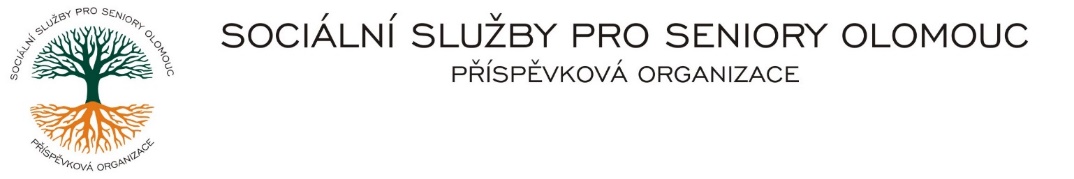 IČ 75004259 * tel.: 585757061 E-mail: olomouc@sluzbyproseniory.cz * DS cn5k73hZápis v OR v oddílu Pr, vložka 770 u Krajského soudu v OstravěObj. č. :       PÚ /105/2024	               	VODICA AUTOMOTIVE         Vyřizuje/:   XXXX/585757076             Na Výsluní 5518 E-mail: vedouciPU/sluzbyproseniory.cz   Web.str.:     www.sluzbyproseniory.cz    760 01 ZlínBank. sp..:  KB Olomouc,                                         č.ú.:   27-4231640257/0100                   DIČ:            CZ-750 042 59     NEJSME PLÁTCI DPH                                Datum: 27.5. 2024Objednávka Zadní + přední parkovací systém – 8 park.  senzorů    7xPÚ – autodoprava -  vozidla Mercedes Benz VitoPředpokládaná cena 126 000,00 Kč.	Dodavatel byl vybrán na základě dobré spolupráce s dodavatelem vozidel a zahájí práce v nejbližším možném termínu.Příkazce operace:                                Správce rozpočtu:Akceptuji tuto objednávku: